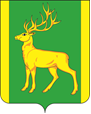 РОССИЙСКАЯ ФЕДЕРАЦИЯИРКУТСКАЯ ОБЛАСТЬАДМИНИСТРАЦИЯ МУНИЦИПАЛЬНОГО ОБРАЗОВАНИЯКУЙТУНСКИЙ РАЙОНП О С Т А Н О В Л Е Н И Е       «31» октября 2023 г.                            р.п. Куйтун                                    № 889-пО проведении районного турнира по мини-футболу, посвященного празднованию Дня народного единства.В целях популяризации мини-футбола на территории муниципального образования Куйтунский район, в соответствии с Федеральным законом от 06.10.2003 г. № 131-ФЗ «Об общих принципах организации местного самоуправления в Российской Федерации», руководствуясь ст.ст. 37, 46 Устава муниципального образования Куйтунский район, администрация муниципального образования Куйтунский район:П О С Т А Н О В Л Я Е Т:1. Провести 5 ноября 2023 года районный турнир по мини-футболу, посвященный празднованию Дня народного единства.2. Утвердить Положение о проведении районного турнира по мини-футболу, посвященного празднованию Дня народного единства.3. Рекомендовать главному врачу ОГБУЗ «Куйтунская районная больница» Бунаеву В.В. обеспечить оказание первой медицинской помощи, в случае необходимости, при проведении районного турнира по мини-футболу, посвященного празднованию Дня народного единства.4. Рекомендовать начальнику отдела полиции (дислокация р.п. Куйтун) МО МВД России «Тулунский» Карташову Р.В. обеспечить охрану правопорядка на территории проведения районного турнира по мини-футболу, посвященного празднованию Дня народного единства.5. Рекомендовать главам городского и сельских поселений муниципального образования Куйтунский район обеспечить участие сборных команд от муниципальных образований на районном турнире по мини-футболу, посвященном празднованию Дня народного единства.6. Отделу культуры администрации муниципального образования Куйтунский район Колесовой Е.Е. обеспечить звуковое сопровождение на районном турнире по мини-футболу, посвященном празднованию Дня народного единства.7. Директору муниципального бюджетного учреждения дополнительного образования Куйтунская районная детская юношеская спортивная школа Коржавину О. Н. обеспечить готовность места проведения и судейства при проведении районного турнира по мини-футболу, посвященного празднованию Дня народного единства.	8.  Отделу организационной и кадровой работы администрации муниципального образования Куйтунский район:	- разместить настоящее постановление в сетевом издании «Официальный сайт муниципального образования Куйтунский район» в информационно-телекоммуникационной сети «Интернет» куйтунскийрайон.рф.	- предоставить дни отдыха работникам отдела спорта, молодежной политики и туризма администрации муниципального образования Куйтунский район за работу в выходные дни 5 ноября 2023 года в любое удобное для работника время.	9. Настоящее постановление вступает в силу со дня подписания.		10. Контроль за исполнением настоящего постановления возложить на заместителя мэра по социальным вопросам муниципального образования Куйтунский район Шупрунову Т. П.Исполняющий обязанности мэра муниципального образования Куйтунский район                                                                           	         И. А. ВиноградовПОЛОЖЕНИЕО проведении районного турнира по мини-футболу, посвященного празднованию Дня народного единства. 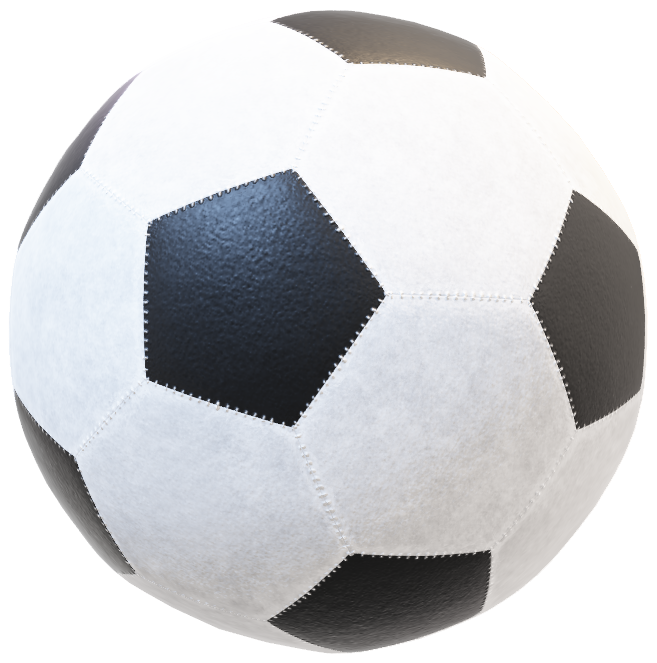 Куйтунский район 2023 г.1. ОБЩИЕ ПОЛОЖЕНИЯРайонный турнир по мини-футболу, посвященный празднованию Дня народного единства (далее - соревнование), проводится в соответствии с календарным планом физкультурных и спортивных мероприятий Куйтунского района на 2023 год.Задачами проведения спортивных соревнований являются:-  популяризация мини-футбола в Куйтунском районе;-  формирование здорового образа жизни;-  повышение спортивного мастерства;2. ПРАВА И ОБЯЗАННОСТИ ОРГАНИЗАТОРОВОбщее руководство организацией и проведением соревнования осуществляется администрацией муниципального образования Куйтунский район. Непосредственное руководство возлагается на главного судейской коллегии:- главный судья – Е. А. Коваленко3. ВРЕМЯ И МЕСТО ПРОВОЖДЕНИЯСоревнования проводятся 5 ноября 2023 года по адресу: Иркутская область, Куйтунский район, р.п. Куйтун, ул. Молодежная, д. 16. (ск «Олимп»)    	День приезда 5 ноября 2023 года. Заседание главной судейской коллегии в 14:30 час.    	Начало соревнований 5 ноября 2023 г. в 15:00 час.4. ТРЕБОВАНИЯ К УЧАСТНИКАМ И УСЛОВИЯ ИХ ДОПУСКК участию в соревнованиях допускаются мужские сборные команды. Состав команды не более 7 игроков. Возраст участников не моложе 16 лет.5. ЗАЯВКИ НА УЧАСТИЕПредварительные заявки предоставить не позднее 04.11.2023 года по номеру тел. 8 (908)-653-63-33 или на адрес электронной почты Evgeniy_kovalenko_1994@inbox.ru – Коваленко Евгений Альфредович.Заявки на участие в соревновании, заверенные руководителями направляющих спортсменов организаций, врачебным допуском, представляются в комиссию по допуску в 1 экземпляре в день приезда.К заявке прилагаются следующие документы на каждого спортсмена: 1) Паспорт;2) Медицинская справка о допуске спортсмена к спортивным соревнованиям;4) Договор (оригинал о страховании жизни и здоровья от несчастным случаев, включая риски соревнований.6. ПОДВЕДЕНИЕ ИТОГОВ           		Порядок, система проведения соревнований и определения победителей обсуждается на заседании судейской коллегии. Все игры проводятся по правилам мини-футбола, утвержденными Приказ Минспорта России от 17.11.2021 N 901 (ред. от 08.12.2022) Об утверждении правил вида спорта футбол. Правила вида спорта "футбол"  Спортивная дисциплина "Мини-футбол "7. НАГРАЖДЕНИЕ ПОБЕДИТЕЛЕЙ И ПРИЗЁРОВ   Команды, занявшие призовые места, награждаются медалями и грамотами. Команда победитель, награждается медалями и грамотами.8. РАСХОДЫРасходы, связанные с командированием команд и питанием, осуществляются за счет командирующих организаций или самостоятельно. Данное положение является официальным вызовом на соревнования.Приложение 1 к постановлениюадминистрации муниципального образования Куйтунский районОт «31» октября 2023 года № 889-п